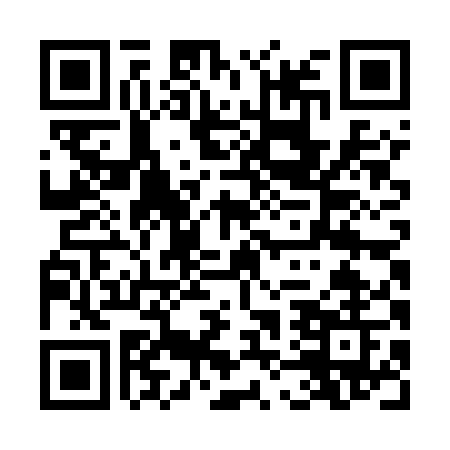 Ramadan times for Abdul Khaligwala, PakistanMon 11 Mar 2024 - Wed 10 Apr 2024High Latitude Method: Angle Based RulePrayer Calculation Method: University of Islamic SciencesAsar Calculation Method: ShafiPrayer times provided by https://www.salahtimes.comDateDayFajrSuhurSunriseDhuhrAsrIftarMaghribIsha11Mon4:574:576:1712:123:356:086:087:2812Tue4:554:556:1612:123:356:086:087:2913Wed4:544:546:1412:113:366:096:097:2914Thu4:534:536:1312:113:366:106:107:3015Fri4:524:526:1212:113:366:106:107:3116Sat4:504:506:1112:113:366:116:117:3217Sun4:494:496:0912:103:366:126:127:3218Mon4:484:486:0812:103:376:126:127:3319Tue4:464:466:0712:103:376:136:137:3420Wed4:454:456:0612:093:376:146:147:3421Thu4:444:446:0412:093:376:146:147:3522Fri4:424:426:0312:093:376:156:157:3623Sat4:414:416:0212:093:376:166:167:3724Sun4:404:406:0112:083:376:166:167:3725Mon4:384:385:5912:083:386:176:177:3826Tue4:374:375:5812:083:386:186:187:3927Wed4:364:365:5712:073:386:186:187:4028Thu4:344:345:5612:073:386:196:197:4029Fri4:334:335:5412:073:386:206:207:4130Sat4:324:325:5312:063:386:206:207:4231Sun4:304:305:5212:063:386:216:217:431Mon4:294:295:5112:063:386:216:217:442Tue4:274:275:5012:063:386:226:227:443Wed4:264:265:4812:053:386:236:237:454Thu4:254:255:4712:053:386:236:237:465Fri4:234:235:4612:053:386:246:247:476Sat4:224:225:4512:043:386:256:257:487Sun4:214:215:4312:043:386:256:257:488Mon4:194:195:4212:043:386:266:267:499Tue4:184:185:4112:043:386:276:277:5010Wed4:164:165:4012:033:386:276:277:51